REIFE- und DIPLOMPRÜFUNG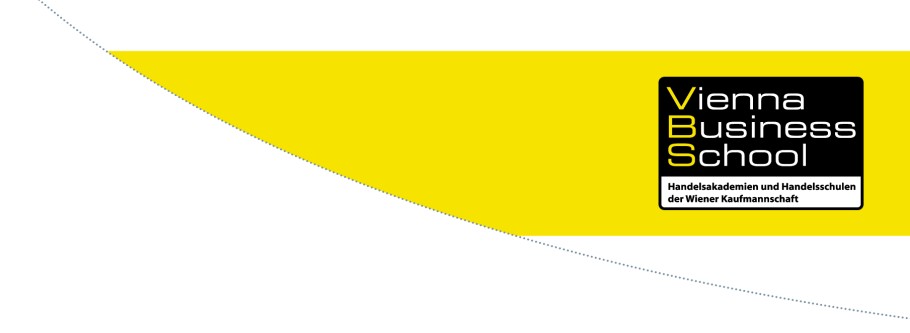 an der Handelsakademie undam Aufbaulehrgang an HandelsakademienANMELDUNG zur REIFE- und DIPLOMPRÜFUNG HAUPTTERMIN 2017Wien, am 	Anmeldung bitte bis Fr .13. Jänner 2017 bei Ihrem Klassenvorstand abgeben!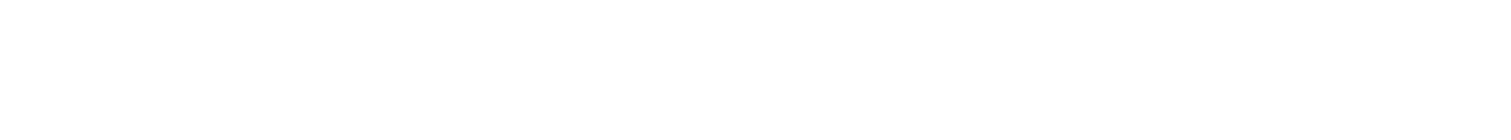 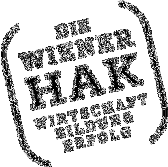 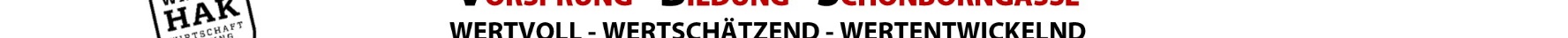 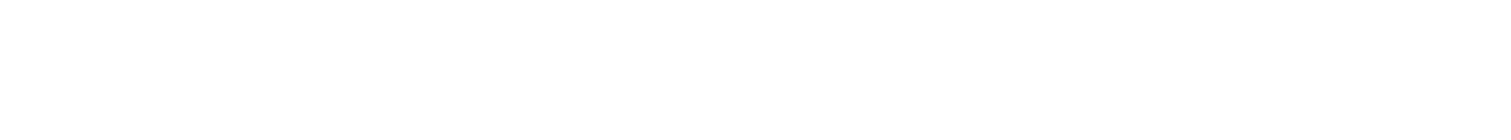 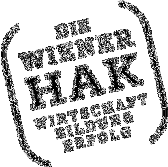 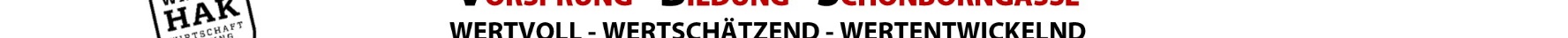 Unterschrift der Schülerin/des SchülersName:Jahrgang:Ausbildungs-schwerpunkt:Ausbildungs-schwerpunkt:Freiwilliges Betriebspraktikum:Als Bestätigung bitte Kopie vom Dienstzeugnis anheften!Firma:von:bis:7 Prüfungsteile der sRDP7 Prüfungsteile der sRDP7 Prüfungsteile der sRDP7 Prüfungsteile der sRDP7 Prüfungsteile der sRDP7 Prüfungsteile der sRDP7 Prüfungsteile der sRDPDiplomarbeitDiplomarbeitBetreuer/in:Betreuer/in:Betreuer/in:Betreuer/in:Betreuer/in:Titel: (Bitte eingereichten und genehmigten Wortlaut angeben!)Titel: (Bitte eingereichten und genehmigten Wortlaut angeben!)Titel: (Bitte eingereichten und genehmigten Wortlaut angeben!)Titel: (Bitte eingereichten und genehmigten Wortlaut angeben!)Titel: (Bitte eingereichten und genehmigten Wortlaut angeben!)Titel: (Bitte eingereichten und genehmigten Wortlaut angeben!)Titel: (Bitte eingereichten und genehmigten Wortlaut angeben!)Bitte Variante 1 – 3 durch Ankreuzen auswählen - mit konkreter Angabe der  gewählten Lebenden Fremdsprache (LFS) und des Wahlfaches:Bitte Variante 1 – 3 durch Ankreuzen auswählen - mit konkreter Angabe der  gewählten Lebenden Fremdsprache (LFS) und des Wahlfaches:Bitte Variante 1 – 3 durch Ankreuzen auswählen - mit konkreter Angabe der  gewählten Lebenden Fremdsprache (LFS) und des Wahlfaches:Bitte Variante 1 – 3 durch Ankreuzen auswählen - mit konkreter Angabe der  gewählten Lebenden Fremdsprache (LFS) und des Wahlfaches:Bitte Variante 1 – 3 durch Ankreuzen auswählen - mit konkreter Angabe der  gewählten Lebenden Fremdsprache (LFS) und des Wahlfaches:Bitte Variante 1 – 3 durch Ankreuzen auswählen - mit konkreter Angabe der  gewählten Lebenden Fremdsprache (LFS) und des Wahlfaches:Bitte Variante 1 – 3 durch Ankreuzen auswählen - mit konkreter Angabe der  gewählten Lebenden Fremdsprache (LFS) und des Wahlfaches:Variante 1:Variante 1:Variante 1:Variante 2:Variante 2:Variante 3:Variante 3:schriftl.BFKBFKschriftl.BFKschriftl.BFKschriftl.DeutschDeutschschriftl.Deutschschriftl.Deutschschriftl.LFS:Prüfer/in:LFS:Prüfer/in:schriftl.AMschriftl.LFS:Prüfer/in:mündl.BKOPrüfer/in:BKOPrüfer/in:mündl.BKOPrüfer/in:schriftl.AMmündl.AMAMmündl.LFS:PrüferIn:mündl.BKOPrüfer/in:mündl.Wahlfach:PrüferIn:Wahlfach:PrüferIn:mündl.Wahlfach:PrüferIn:mündl.Wahlfach:PrüferIn: